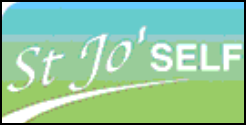 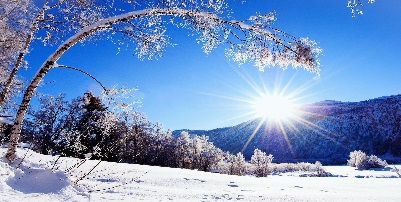                   menu centre st joseph                   menu centre st joseph                   menu centre st joseph                   menu centre st joseph                   menu centre st joseph                   menu centre st joseph                   menu centre st joseph                   menu centre st joseph                   menu centre st joseph semaine du 21 au 25 mars 2022semaine du 21 au 25 mars 2022semaine du 21 au 25 mars 2022semaine du 21 au 25 mars 2022semaine du 21 au 25 mars 2022semaine du 21 au 25 mars 2022semaine du 21 au 25 mars 2022semaine du 21 au 25 mars 2022entréebuffet d'entréesbuffet d'entréesbuffet d'entréesbuffet d'entréesbuffet d'entréesplat du jourfilet de lieu à la bordelaisetarte provençaletarte au thonpoisson du jourvolaille rôtieplat du jourémincé de poulet aux champignonsgardianne de bœuf agneau au romarin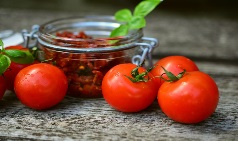 quenelle de brochet               à la lyonnaiselégumepâtes au beurreriz pilafharicots blancspommes de terre friteslégumelégume du jourratatouille niçoisechampignons à la  Bugistenavets poêléeslégume du jourfromages fromage ou yaourtfromage ou yaourtfromage ou yaourtfromage ou yaourtfromage ou yaourtdessertsfruits de saisonfruits de saisonfruits de saisonfruits de saisonfruits de saisondessertschoux à la crèmedélice au chocolatfromage blanc ardéchoisdélice au chocolatdessert du jourdessertscompote du jourcompote du jourcompote du jourcompote du jourcompote du jourentrée soirbuffet d'entréesbuffet d'entréesbuffet d'entréesbuffet d'entrées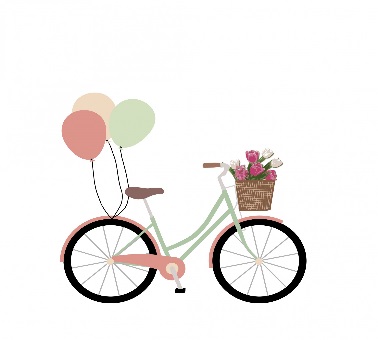 entrée soirsalade vertesalade vertesalade vertesalade vertebon      week-end          à tousbon      week-end          à tousplat du joursaucisse de Frankfort croissant au fromage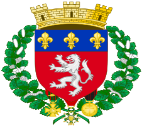 Gratin de poissonbon      week-end          à touslégumejardinière de légumespetit pois aux lardonsflan de courgette bon      week-end          à tousbon      week-end          à tousfromagesfromage ou yaourtfromage ou yaourtfromage ou yaourtfromage ou yaourtbon      week-end          à tousdessertsfruits de saisonfruits de saisonfruits de saisonfruits de saisonbon      week-end          à tousdessertsbuffet de dessertsbuffet de dessertsbuffet de dessertsbuffet de dessertsbon      week-end          à tous